Bildergeschichte 1Schreibe zu der Bildfolge eine Geschichte auf. Achte bei den Bildern auch auf Einzelheiten, z. B. auf das geöffnete Fenster. 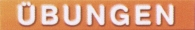 Überlege dir, was das Mädchen sagt oder denkt (= wörtliche Rede!) Informiere dich über artgerechte Tierhaltung. Was hat sie falsch gemacht?Überlege dir eine passende Überschrift.Arbeitsbereich:	(Illu.: Bofinger)Luise wollte schon immer ein eigenes Tier haben. An ihrem elften Geburtstag war es endlich so weit ...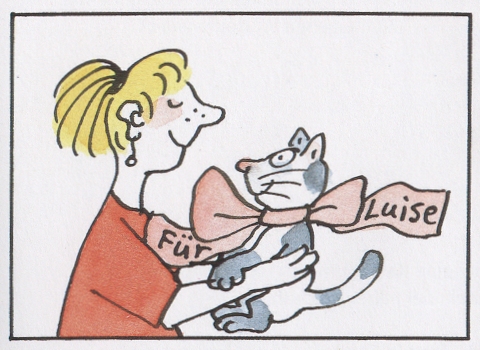 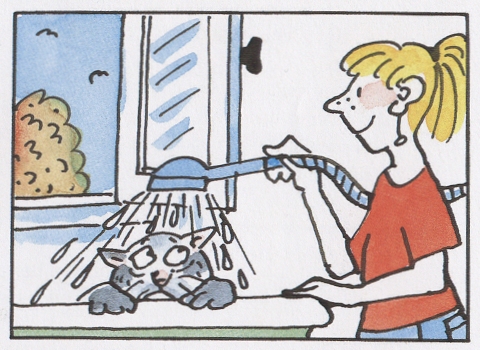 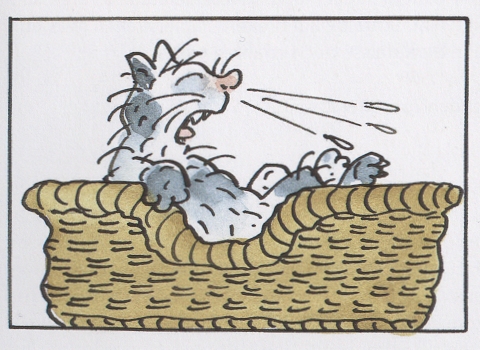 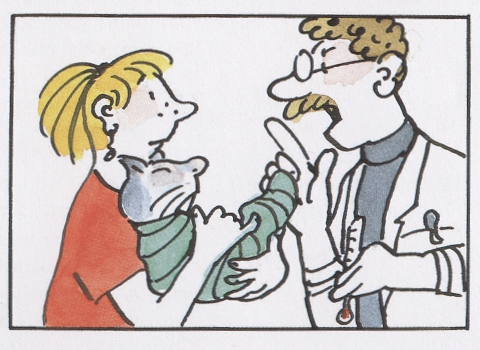 